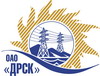 Открытое акционерное общество«Дальневосточная распределительная сетевая  компания»Протокол заседания Закупочной комиссии по вскрытию конвертов поступивших на закрытый запрос цен г. БлаговещенскПРЕДМЕТ ЗАКУПКИ:Закрытый  запрос цен на право заключения договора на выполнение работ по Закупка 50 «Выполнение мероприятий по технологическому присоединению заявителей  на территории функционирования филиала "ЮЯЭС"Лот 4 – Строительство и реконструкция ЛЭП6/0,4 кВ для технологического присоединения заявителей до и свыше 15 кВт в г. Алдане, п. Н-Куранах, г. Томмот в том числе ПИР).Дата и время процедуры вскрытия конвертов: 19.03.2014 г. в 10:00 (время Благовещенское)Основание для проведения закупки (ГКПЗ и/или реквизиты решения ЦЗК): ГКПЗ 2014 г.Планируемая стоимость закупки в соответствии с ГКПЗ или решением ЦЗК: Лот № 4 -  772 580,08 руб. Информация о результатах вскрытия конвертов:В адрес Организатора закупки поступили заявки на участие: лот №4 - 3.Вскрытие конвертов было осуществлено членами Закупочной комиссии.Дата и время начала процедуры вскрытия конвертов с заявками на участие в закупке: 10:00 (время благовещенское) 19.03.2014 г.Место проведения процедуры вскрытия: ОАО «ДРСК» г. Благовещенск, ул. Шевченко 28, каб. 244.В конвертах обнаружены заявки следующих Участников закупки:РЕШИЛИ:Утвердить протокол заседания Закупочной комиссии по вскрытию поступивших на открытый запрос предложений конвертов.Ответственный секретарь Закупочной комиссии 2 уровня	Моторина О.А.Технический секретарь Закупочной комиссии 2 уровня	Д.С. Бражников№ _________/УКС-В19.03.2014Наименование и адрес участникаЦена заявки, руб. без учета НДСУсловияЛот 4 – Строительство и реконструкция ЛЭП6/0,4 кВ для технологического присоединения заявителей до и свыше 15 кВт в г. Алдане, п. Н-Куранах, г. Томмот в том числе ПИР).Лот 4 – Строительство и реконструкция ЛЭП6/0,4 кВ для технологического присоединения заявителей до и свыше 15 кВт в г. Алдане, п. Н-Куранах, г. Томмот в том числе ПИР).Лот 4 – Строительство и реконструкция ЛЭП6/0,4 кВ для технологического присоединения заявителей до и свыше 15 кВт в г. Алдане, п. Н-Куранах, г. Томмот в том числе ПИР).ООО «Виллариус» (Россия, Республика Саха (Якутия) г. Алдан, ул. Заортосалинская, д. 3)770 105,00 (НДС не предусмотрен)Условия финансирования: Без аванса. Окончательная оплата производится в течение 30 (тридцати) календарных дней со дня подписания акта ввода в эксплуатацию. Срок выполнения работ:Начало: с момента заключения договора .Окончание: 27 июля 2014.Гарантийные обязательства:Гарантия подрядчика на своевременное и качественное выполнение работ, а так же устранение дефектов, возникших по его вине составляет не менее 36 месяцев со дня подписания акта ввода в эксплуатацию. Гарантия на материалы и оборудование, поставляемые подрядчиком составляет 36 месяцев.Настоящее предложение имеет правовой статус оферты и действует до 15 июня  2014 г.ООО "Электросервис" (Россия, Республика Саха (Якутия) г. Алдан, ул. Зинштейна, д. 26)768 011,32  (НДС не предусмотрен)Условия финансирования: Без аванса. Текущие платежи выплачиваются Заказчиком (ежемесячно или за этап) в течение 30 (тридцати) календарных дней с момента подписания актов выполненных работ обеими сторонами. Окончательная оплата производится в течение 30 (тридцати) календарных дней со дня подписания акта ввода в эксплуатацию.Срок выполнения работ:Начало: с момента заключения договора .Окончание: согласно ТЗ.Гарантийные обязательства:Гарантия подрядчика на своевременное и качественное выполнение работ, а так же устранение дефектов, возникших по его вине составляет не менее 36 месяцев со дня подписания акта ввода в эксплуатацию. Гарантия на материалы и оборудование, поставляемые подрядчиком составляет 36 месяцев.Настоящее предложение имеет правовой статус оферты и действует до 20 июня  2014 г.ИП Кузовков В.Ю. (Россия, Республика Саха (Якутия) г. Алдан, ул. Кузнецова, 37 кв. 7)770 870,49  (НДС не предусмотрен)Условия финансирования: Оплата производится за каждый выполненный этап с оформлением акта сдачи-приемки выполненных работ по этапу и счета, с последующем оформлением счета-фактуры. Расчет производится путем перечисления денежных средств на расчетный счет Подрядчика в течение  30 (тридцати) календарных дней с момента подписания актов сдачи-приемки выполненных работ обеими сторонами. Окончательный расчет производится после устранения Подрядчиком замечаний Заказчика и получения положительного заключения по выполненной документации на основании акта выполненных работ по последнему этапу и счета.Срок выполнения работ:Начало: с момента заключения договора .Окончание: согласно ТЗ.Гарантийные обязательства:Гарантия подрядчика на своевременное и качественное выполнение работ, а так же устранение дефектов, возникших по его вине составляет не менее 36 месяцев со дня подписания акта ввода в эксплуатацию. Гарантия на материалы и оборудование, поставляемые подрядчиком составляет 36 месяцев.Настоящее предложение имеет правовой статус оферты и действует до 17 июня  2014 г.